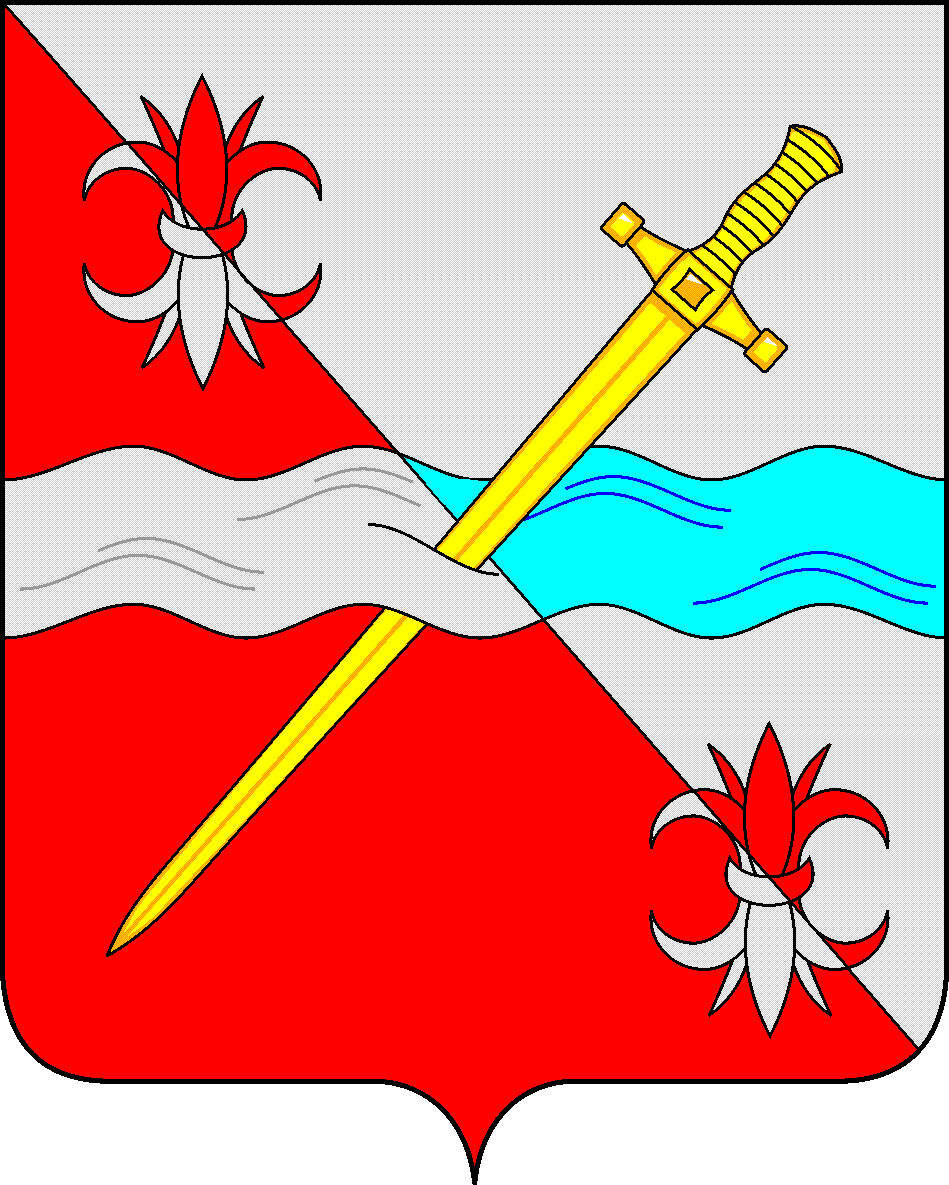 СОВЕТ депутатов Советского городского округа Ставропольского краяРЕШЕНИЕ05 сентября 2023 г.                                                                                         № 108 г. Зеленокумск          О внесении изменений в решение Совета депутатов Советского городского округа Ставропольского края от 21 ноября 2017 г. № 33 «Об оплате труда лиц, замещающих муниципальные должности Советского городского округа Ставропольского края, муниципальных служащих, замещающих должности муниципальной службы в органах местного самоуправления Советского городского округа Ставропольского края» 	Руководствуясь распоряжением Губернатора Ставропольского края от 13 июля 2023 г. № 461-р «Об увеличении размеров месячных окладов государственных гражданских служащих Ставропольского края и ежемесячных надбавок с 01 октября 2023 года», Уставом Советского городского округа Ставропольского края Совет депутатов Советского городского округа Ставропольского краяРЕШИЛ:          1. Внести изменение в Приложение № 1 «Размеры должностных окладов лиц, замещающих муниципальные должности Советского городского округа Ставропольского края» к решению Совета депутатов Советского городского округа Ставропольского края от 21 ноября 2017 г. № 33 «Об оплате труда лиц, замещающих муниципальные должности Советского городского округа Ставропольского края, муниципальных служащих, замещающих должности муниципальной службы в органах местного самоуправления Советского городского округа Ставропольского края» (с изменениями), (далее – решение), изложив его в прилагаемой редакции.2. Внести изменение в Приложение № 2 «Размеры должностных окладов муниципальных служащих, замещающих должности  муниципальной службы в органах местного самоуправления Советского городского округа Ставропольского края» к решению, изложив его  в прилагаемой редакции.3. Обнародовать настоящее решение в форме размещения в сетевом издании – сайте муниципальных правовых актов Советского городского округа Ставропольского края и в муниципальных библиотеках.4. Настоящее решение вступает в силу с 01 октября 2023 года, но не ранее   дня его официального обнародования в форме размещения в сетевом издании – сайте муниципальных правовых актов Советского городского округа Ставропольского края. Председатель Совета депутатовСоветского городского округаСтавропольского края         		                                         Н. Н. Деревянко Глава Советского городского округаСтавропольского края                                                                С.В. ГультяевПриложение № 1к решению Совета депутатов Советского городского округа Ставропольского краяот 21 ноября 2017 г.  № 33(в редакции решения Совета депутатов Советского городскогоокруга Ставропольского края                                                                     от 05.09.2023 г. № 108)Размеры должностных окладов лиц, замещающих муниципальные должности Советского городского округа Ставропольского края<*> Размеры должностных окладов могут быть увеличены (проиндексированы) в соответствии с законом Ставропольского края о бюджете Ставропольского края на соответствующий финансовый год и плановый период с учетом уровня инфляции (потребительских цен) в размерах и сроки, установленные для государственных гражданских служащих Ставропольского края.Приложение №2к решению Совета депутатов Советского городского округа Ставропольского краяот 21 ноября 2017 г.  № 33(в редакции решения Совета депутатов Советского городскогоокруга Ставропольского края                                                                                  от 05.09.2023 г. № 108)Размеры должностных окладов муниципальных служащих, замещающих должности  муниципальной службы в органах местного самоуправления Советского городского округа Ставропольского края<*> Размеры должностных окладов могут быть увеличены (проиндексированы) в соответствии с законом Ставропольского края о бюджете Ставропольского края на соответствующий финансовый год и плановый период  с учетом уровня инфляции (потребительских цен) в размерах и сроки, установленные для государственных гражданских служащих Ставропольского края.Наименование должностиРазмер должностного оклада *(рублей)Глава Советского городского округаСтавропольского края Председатель Совета депутатов Советского городского округаСтавропольского края, осуществляющий свои полномочия на постоянной основе1578715787Председатель Контрольно – счетной палаты Советского городского округа Ставропольского края13156Депутат Совета депутатов Советского городского округаСтавропольского края, осуществляющий свои полномочия на постоянной основе11048Наименование должностиРазмер должностного оклада *(рублей)Заместитель главыадминистрации13156Управляющий делами13156Руководитель управления, отдела (со статусом юридического лица)12457Руководитель отдела (без статуса юридического лица)11067Заместитель руководителя управления, отдела (со статусом юридического лица)10983Заместитель руководителя отдела (без статуса юридического лица)10019Руководитель структурного подразделения управления, отдела8953Заместитель руководителя структурного подразделения управления, отдела8161Консультант7997Инспектор контрольно-счетного органа7997Главный специалист7373Ведущий специалист6320Специалист I категории5270Специалист II категории4742Специалист4214